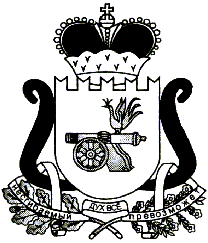 СОВЕТ ДЕПУТАТОВ ХИСЛАВИЧСКОГО ГОРОДСКОГО ПОСЕЛЕНИЯ ХИСЛАВИЧСКОГО РАЙОНА СМОЛЕНСКОЙ ОБЛАСТИРЕШЕНИЕот 28.03.2019г.                                                                                                              №156«О проведении публичных слушаний «Об исполнении бюджета Хиславичского городского поселения Хиславичского района Смоленской области за 2018 год».На основании ст.46 ФЗ от 06.10.2003г. №131-ФЗ «Об общих принципах организации местного самоуправления в Российской Федерации», положения о порядке организации и проведения публичных слушаний в Хиславичском городском поселении Хиславичского района Смоленской области и Уставом Хиславичского городского поселения Хиславичского района Смоленской областиСовет депутатов Хиславичского городского поселения Хиславичского района Смоленской области решил:1. Назначить публичные слушания по рассмотрению проекта решения Совета депутатов Хиславичского городского поселения Хиславичского района Смоленской области «Об исполнении бюджета Хиславичского городского поселения Хиславичского района Смоленской области за 2018 год» на 11 апреля 2019 года в 17час.00мин. по адресу: 216620,Смоленская область, пгт.Хиславичи, ул.Советская, дом 23, в актовом зале Администрации муниципального образования.2. Сформировать комиссию по подготовке и проведению публичных слушаний по проекту решения «Об исполнении бюджета Хиславичского городского поселения Хиславичского района Смоленской области за 2018 год» в составе: - О.Б.Маханёк – председатель комиссии;- Н.Т.Асалиева – секретарь комиссии;- С.А.Великанов - член комиссии;- С.М.Лизунков - член комиссии;- Н.В.Рогатнева - член комиссии;3. Замечания и предложения по проекту решения Совета депутатов Хиславичского городского поселения Хиславичского района Смоленской области «Об исполнении бюджета Хиславичского городского поселения Хиславичского района Смоленской области за 2018 год», а также заявки на участие в публичных слушаниях принимаются со дня официального опубликования настоящего решения до дня, предшествующего дню проведения публичных слушаний по адресу: 216620, Смоленская область, пгт.Хиславичи, ул.Советская, дом 23;4. Проект решения «Об исполнении бюджета Хиславичского городского поселения Хиславичского района Смоленской области за 2018 год» опубликовать в газете «Хиславичские известия», приложения к данному проекту расположить на сайте Администрации муниципального образования «Хиславичский район» Смоленской области http://hislav.admin-smolensk.ru для предложений и замечаний.5. Рассмотреть вопрос «Об исполнении бюджета Хиславичского городского поселения Хиславичского района Смоленской области за 2018 год» на очередном заседании Совета депутатов Хиславичского городского поселения Хиславичского района Смоленской области после проведения публичных слушаний по проекту решения «Об исполнении бюджета Хиславичского городского поселения Хиславичского района Смоленской области за 2018 год».Глава муниципального образованияХиславичского городского поселенияХиславичского района Смоленской области                                                 О.Б.МаханекСОВЕТ ДЕПУТАТОВ ХИСЛАВИЧСКОГО ГОРОДСКОГО ПОСЕЛЕНИЯ ХИСЛАВИЧСКОГО РАЙОНА СМОЛЕНСКОЙ ОБЛАСТИПРОЕКТ РЕШЕНИЯ«Об исполнении бюджета Хиславичского городского поселения Хиславичского района Смоленской области за 2018 год»Заслушав информацию начальника финансового управления Администрации муниципального образования «Хиславичский район» Смоленской области Калистратовой Н.И. и руководствуясь Бюджетным кодексом РФ, статьями 264.1. «Основы бюджетного учета и бюджетной отчетности», 264.2 «Составление бюджетной отчетности», 264.6 «Закон (решение) об исполнении бюджета»  Совет депутатов Хиславичского городского поселения Хиславичского района Смоленской области решил:1.Утвердить отчет об исполнении бюджета Хиславичского городского поселения Хиславичского района Смоленской области за 2018  год по доходам в сумме 14889,4тыс.руб., по расходам в сумме 16908,1тыс.руб., дефицит бюджета Хиславичского городского поселения Хиславичского района Смоленской области в сумме 2018,7тыс.руб. 2. Утвердить показатели:1) Доходы бюджета Хиславичского городского поселения Хиславичского района Смоленской области за 2018год по кодам классификации доходов бюджетов согласно приложению 1 к настоящему решению;2) Безвозмездные поступления в бюджет Хиславичского городского поселения  Хиславичского района Смоленской области за 2018 год согласно приложению 2 к настоящему решению; 3) Ведомственная структура расходов бюджета (распределение бюджетных ассигнований по главным распорядителям бюджетных средств, разделам, подразделам, целевым статьям (муниципальным программам и не программным направлениям деятельности), группам (группам и подгруппам) видов расходов классификации расходов бюджета) Хиславичского городского поселения Хиславичского района Смоленской области за 2018 год согласно приложению 3 к настоящему решению;4) Распределение бюджетных ассигнований по разделам, подразделам, целевым статьям (муниципальным программам и не  программным направлениям деятельности), группам (группам и подгруппам) видов расходов классификации расходов бюджета Хиславичского городского поселения Хиславичского района Смоленской области за 2018 год согласно приложению 4 к настоящему решению;5) Источники финансирования дефицита бюджета Хиславичского городского поселения Хиславичского района Смоленской области за 2018 году по кодам классификации источников финансирования дефицитов бюджетов согласно приложению 5 к настоящему решению.3. Решение вступает в силу со дня его официального опубликования в газете «Хиславичские известия».Глава муниципального образованияХиславичского городского поселенияХиславичского района Смоленской области                                                 О.Б.Маханек